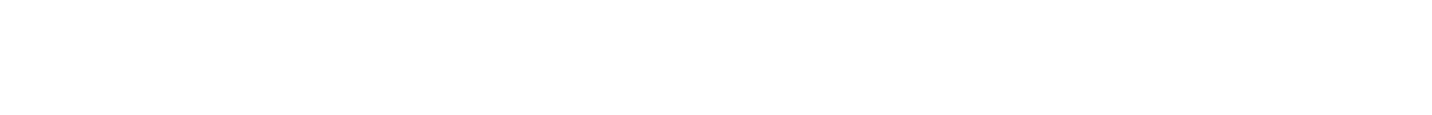 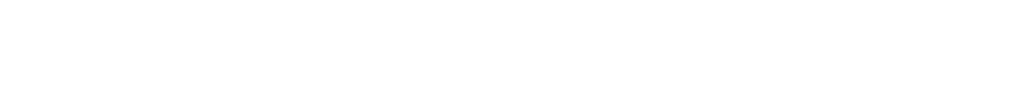 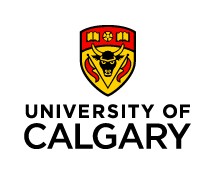 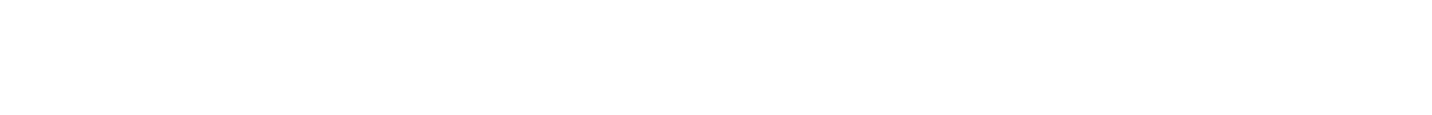 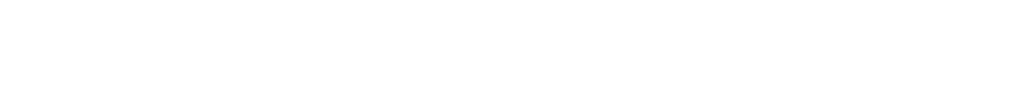 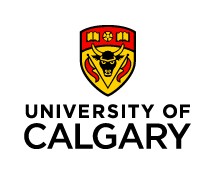 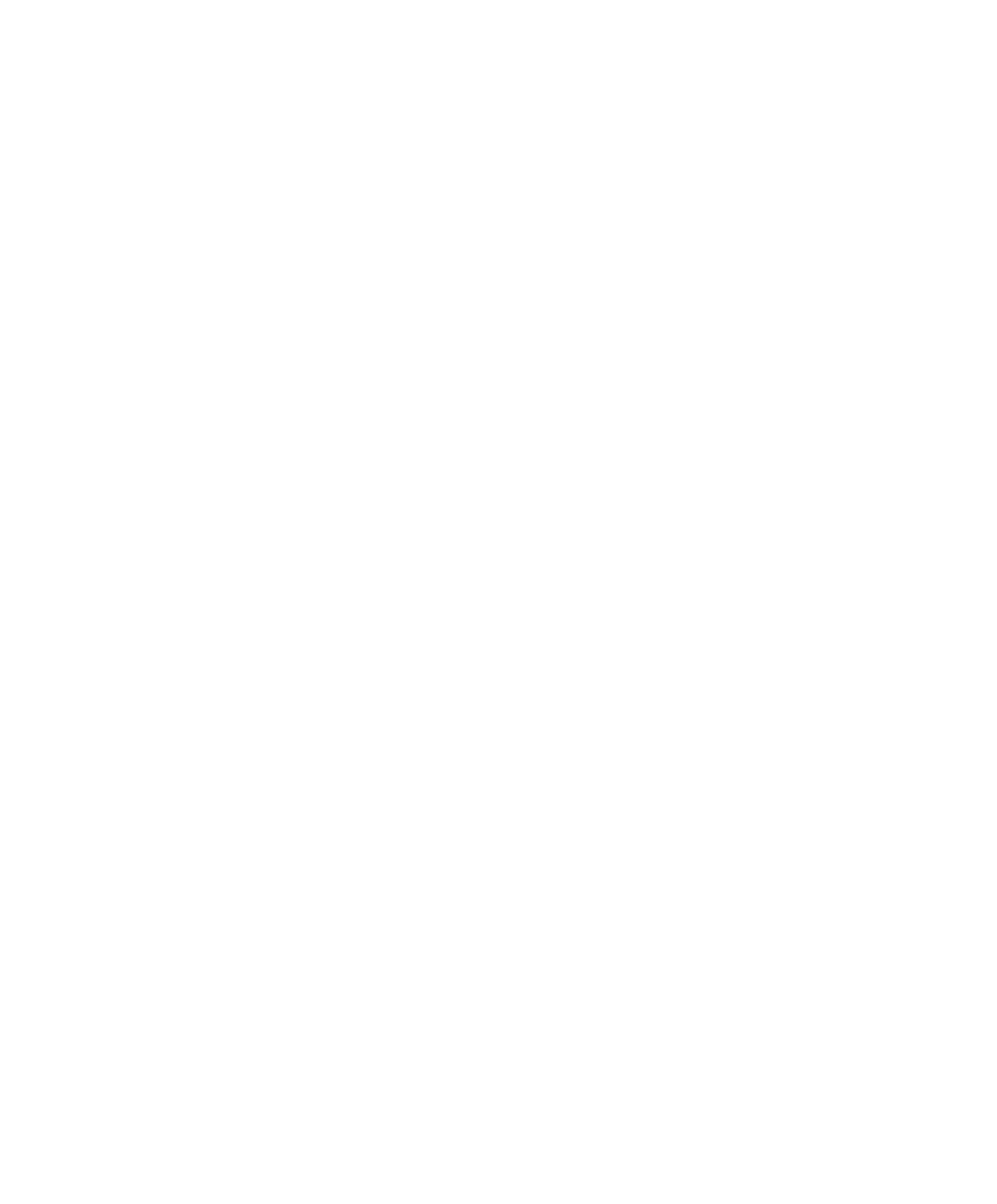 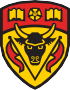 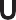 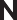 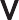 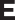 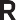 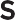 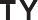 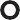 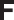 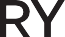 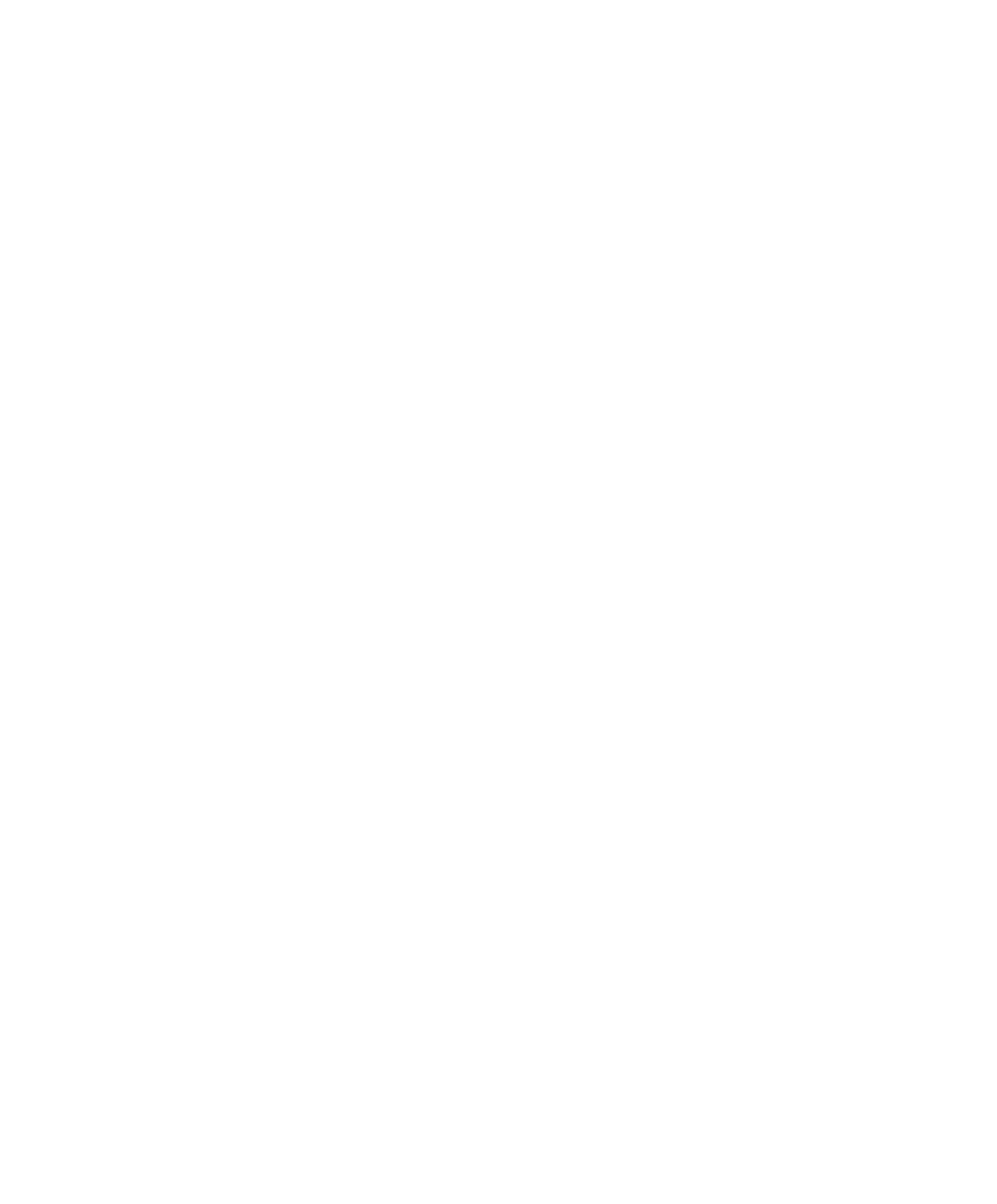 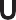 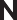 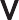 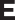 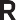 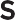 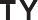 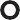 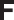 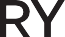 GIVINGThank you for supporting the School of Creative and Performing Arts by attending this concert.While we are well-equipped to provide our students in the SCPA with a strong academic experience, we rely on community sup- port to continue to elevate our student experience and attract and graduate the best and brightest talent.Your support plays an integral role in helping our students pursue their dreams. Your contributions will allow us to enhance our performance and rehearsal spaces, create international opportunities and offer scholarships and financial assistance to students. With your help, we can provide our students with every opportunity to master their craft.To learn more about our fundraising plans or how you can help support our vision, please visit scpa.ucalgary.ca/about/giving or contact:Concetta Sonnenberg
Development Advisorconcetta..sonnenberg@ucalgary.ca | 403-210-8291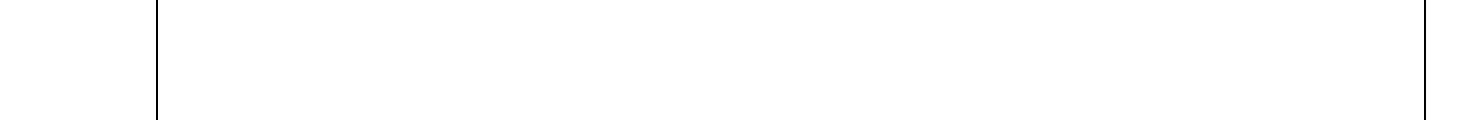 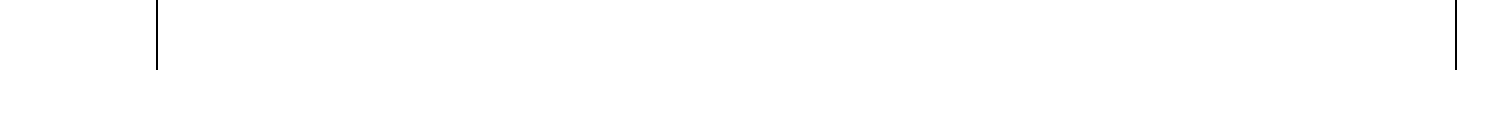 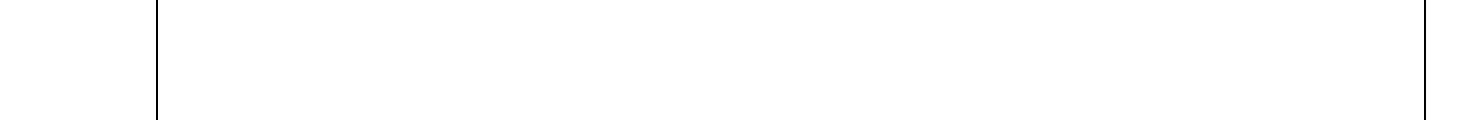 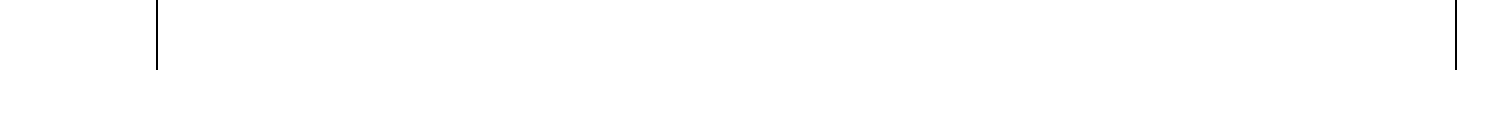 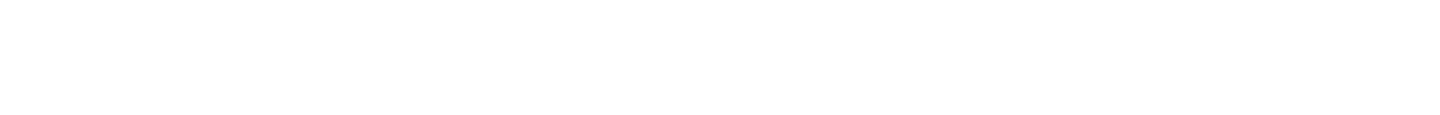 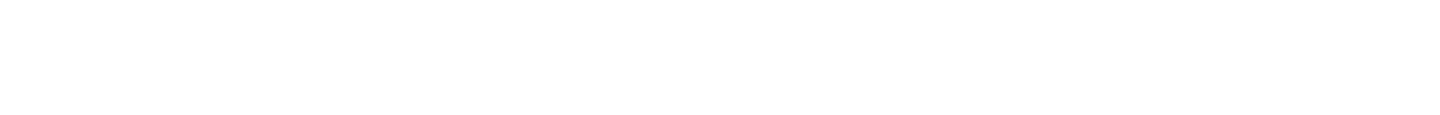 (page 2 goes here)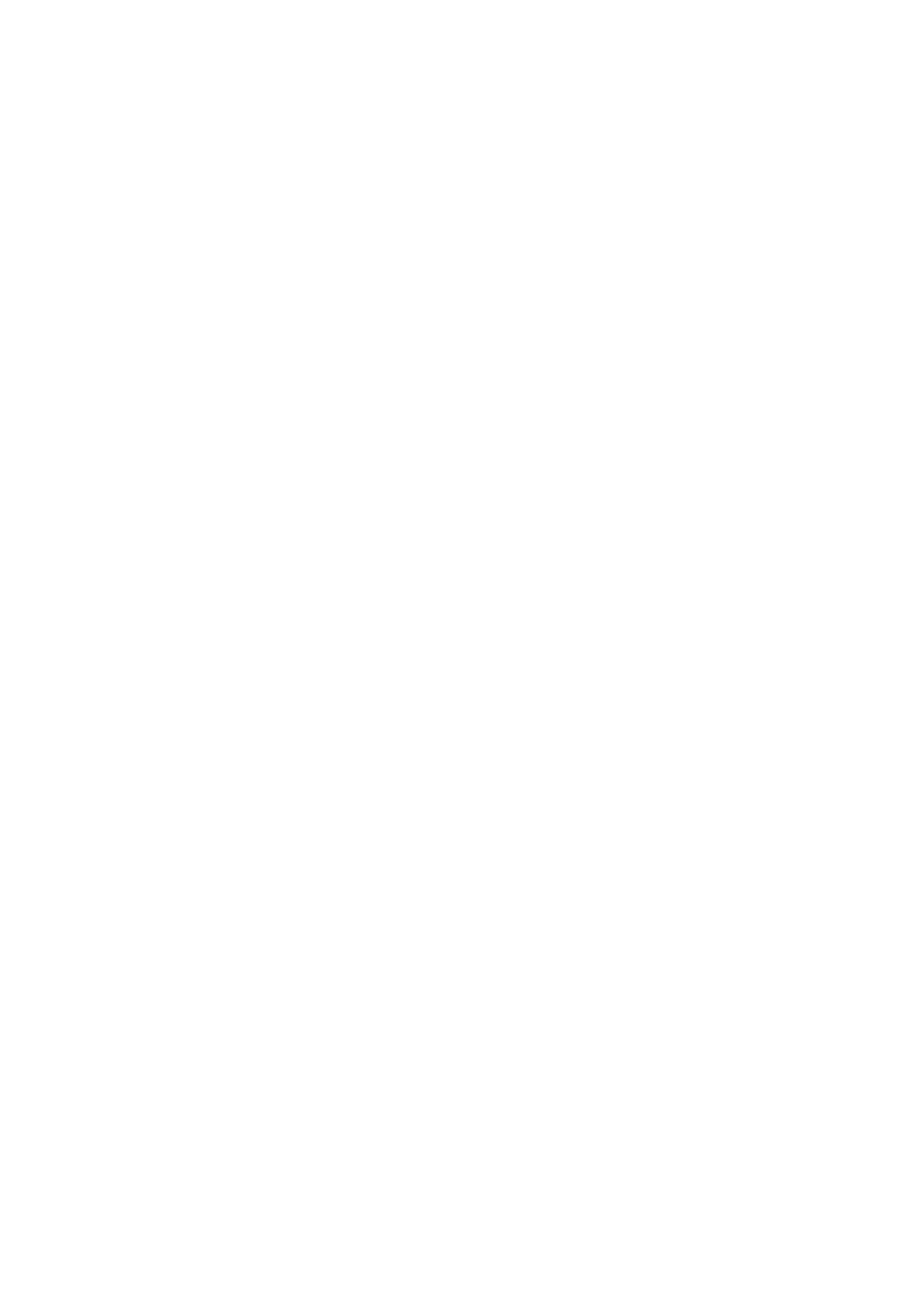 Junior Recital Name, instrument DateSonata in A minor, Opus 36		Edvard Grieg Allegro Agitato	(b. 1843 - d. 1907)Sonata in A minor, Opus 36		Edvard Grieg Allegro Agitato	(b. 1843 - d. 1907)Intermission(only seniors and grad students would include an intermission)Sonata in A minor, Opus 36		Edvard Grieg Allegro Agitato	(b. 1843 - d. 1907)Sonata in A minor, Opus 36		Edvard Grieg Allegro Agitato	(b. 1843 - d. 1907)(page 7 goes here)In order to make your program booklet work, the pages need to be divisible by 4 (so your booklet should be 4, 8 or 12 pages etc.) You’ll notice the pages work in a diagonal pattern whether you are making a booklet with 4, 8 or 12 pages.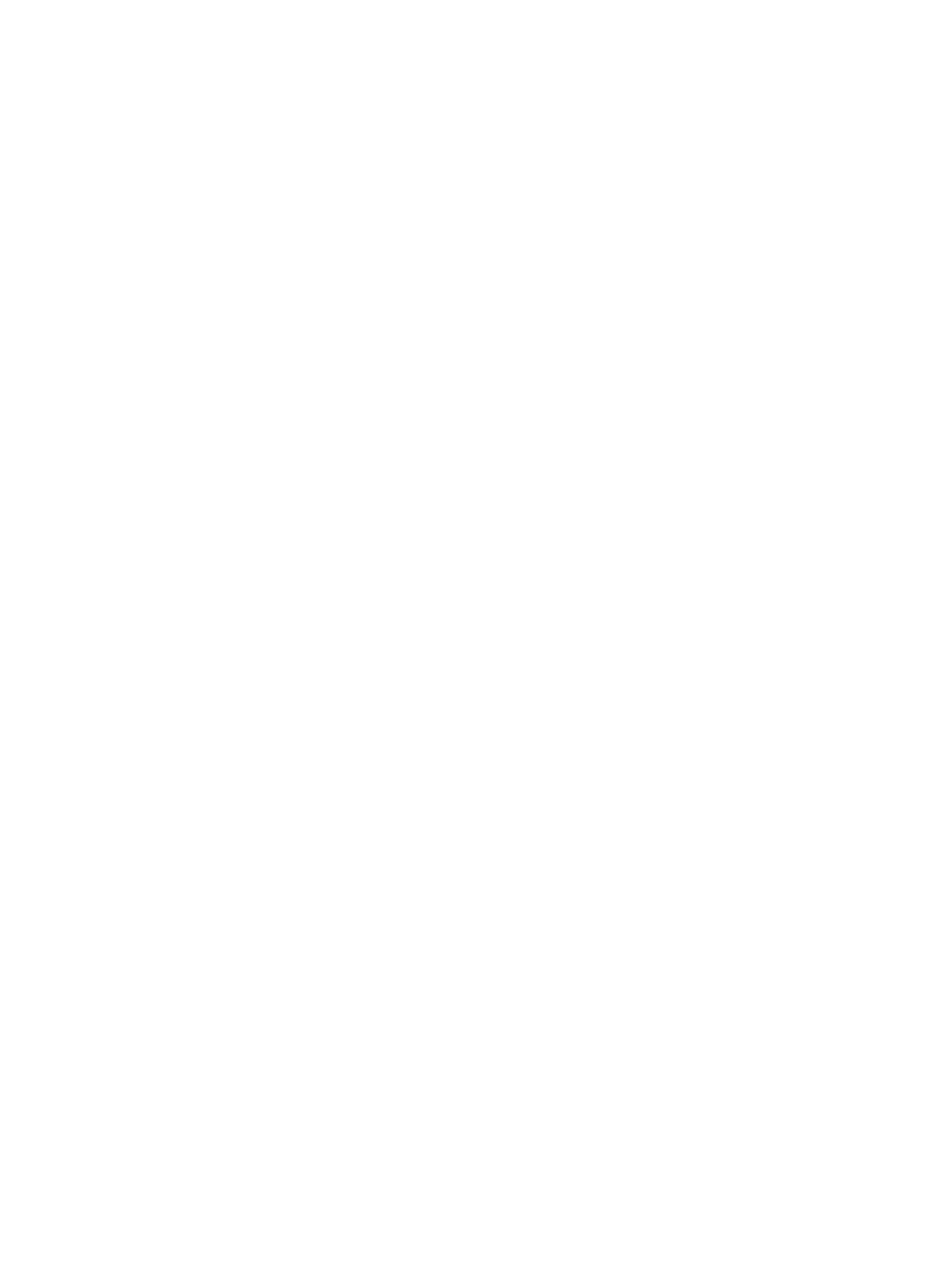 Everyone must include program notes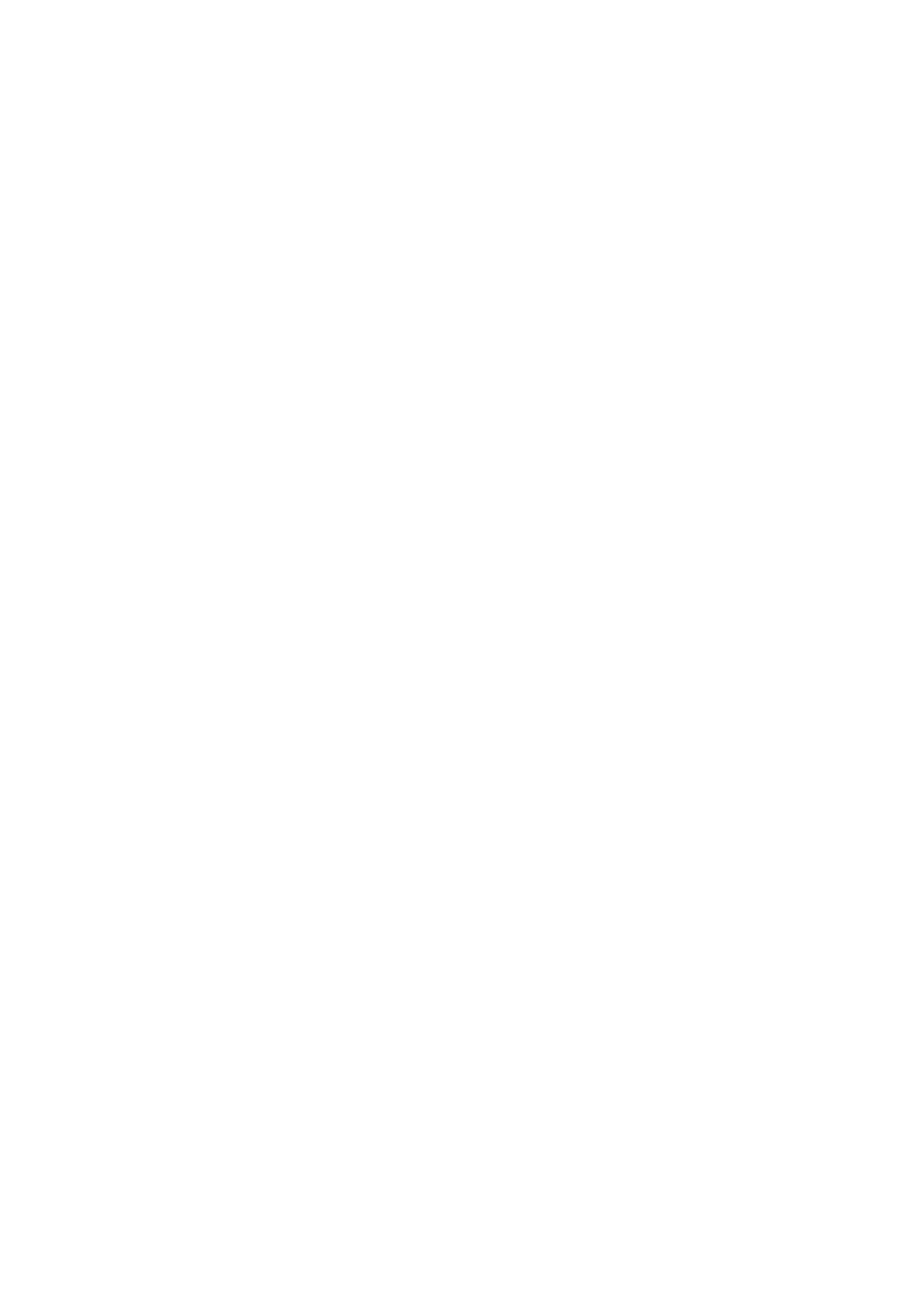 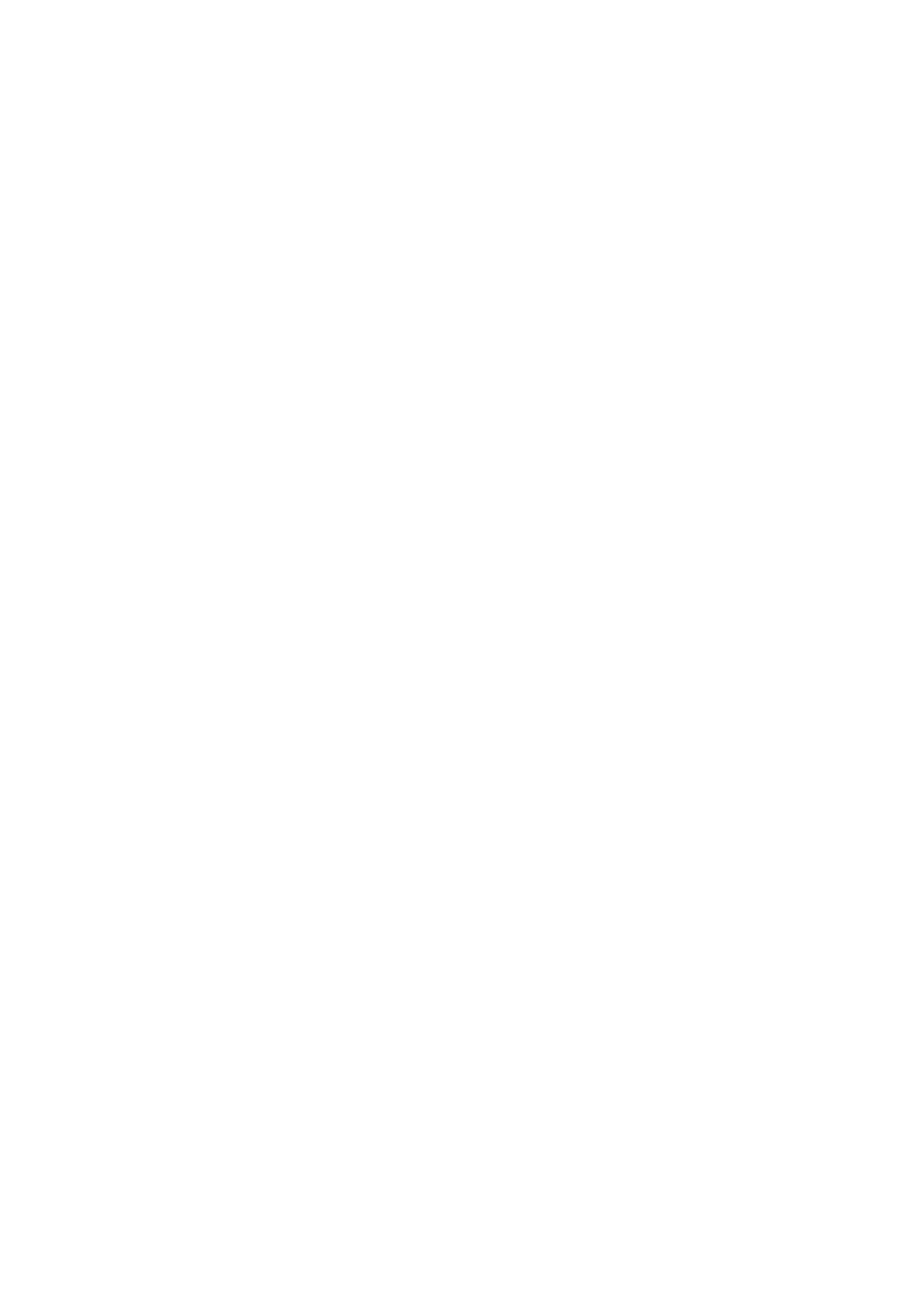 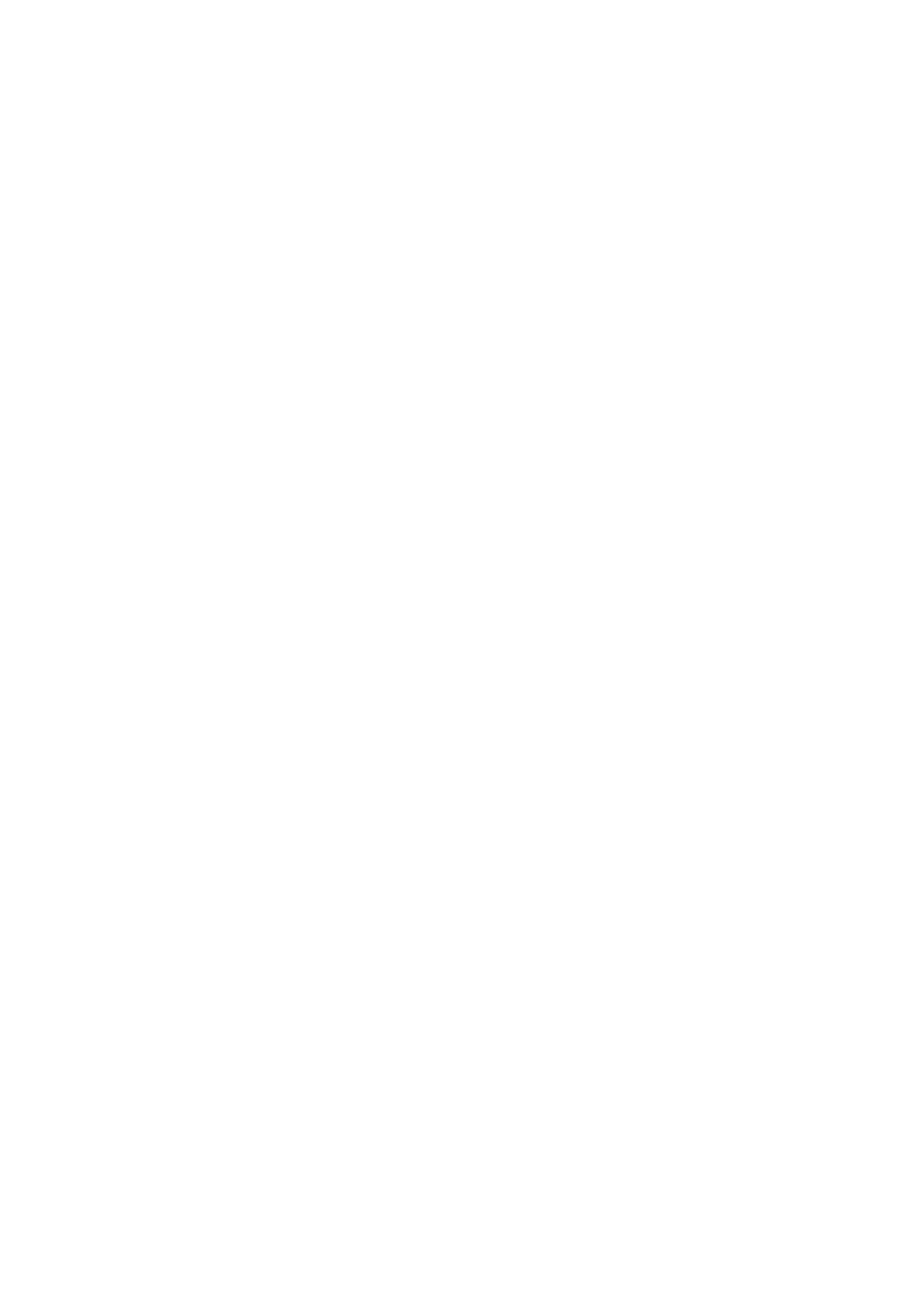 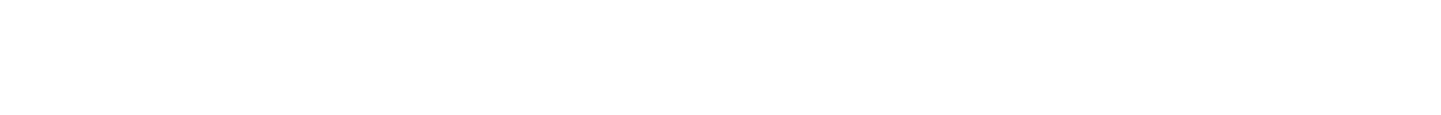 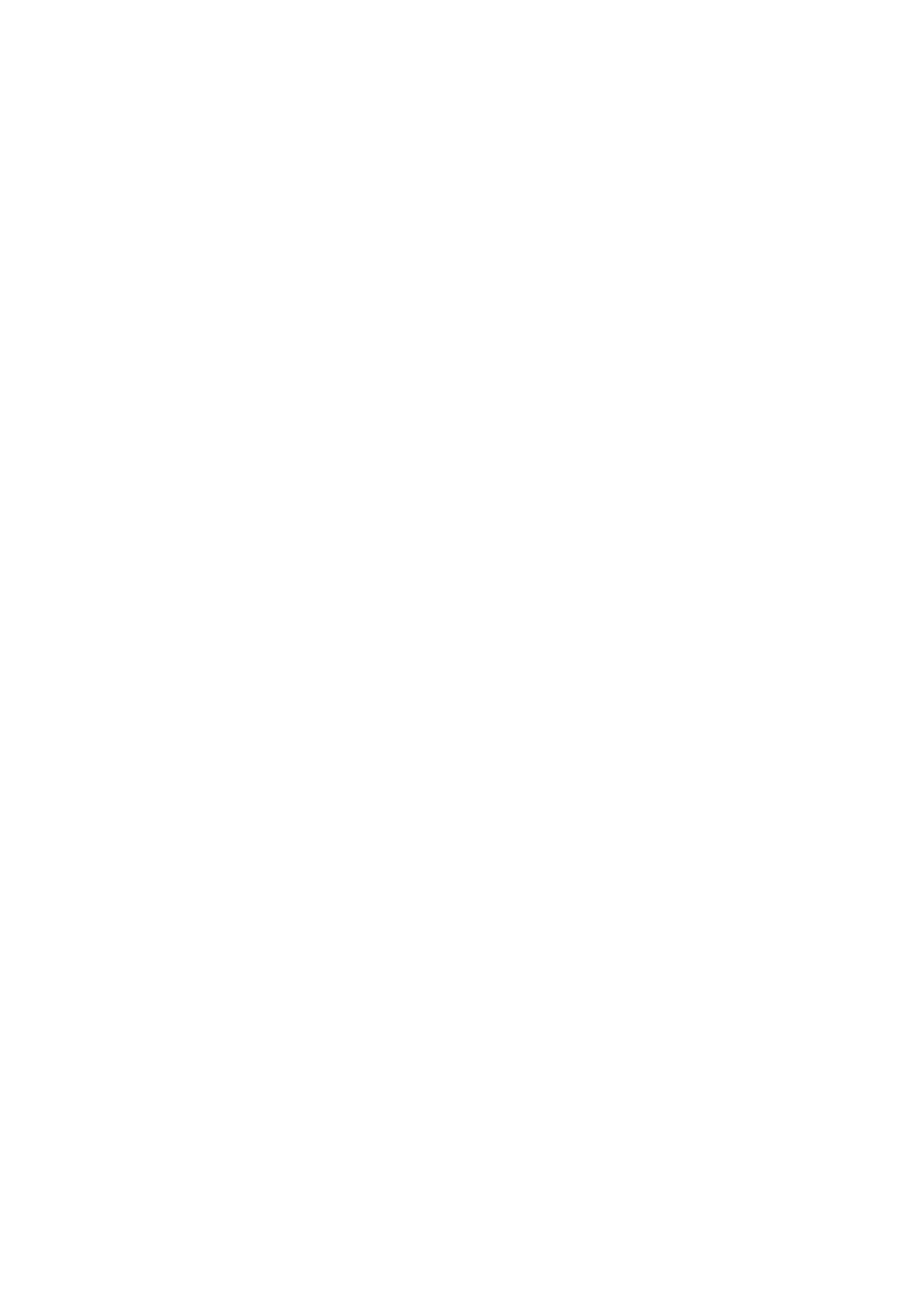 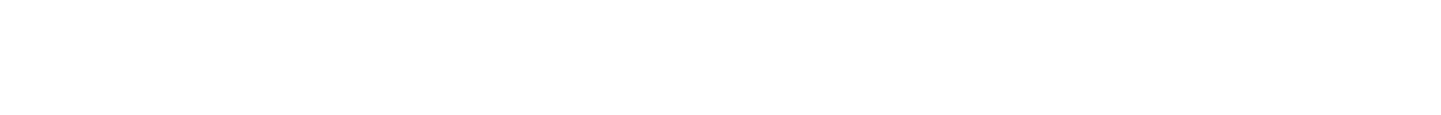 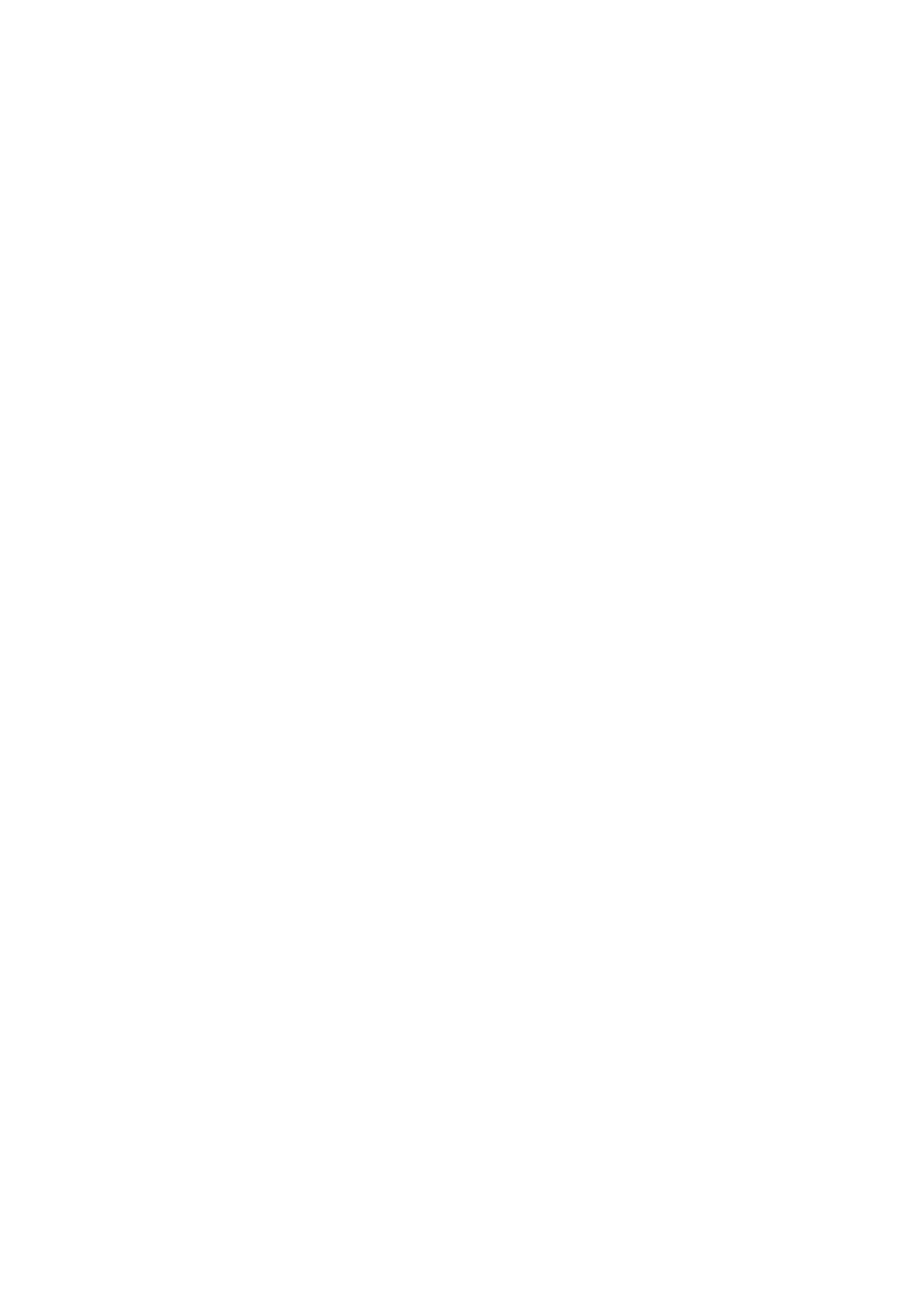 